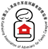 社團法人高雄市家庭照顧者關懷協會   熱情召募志工 誠摯邀請您一起成為家庭照顧者的守護天使~服務項目:1.電話關懷:志工每週至少撥出一小時提供服務。2.社區宣導家庭照顧者支持服務活動課程:每月至少一次，一次兩小時。服務地址: 高雄市三民區十全一路68巷34號連絡人: 陳伶妏社工員聯絡電話:(07)322-5005連絡e-mail: kh.caregiver@gmail.com